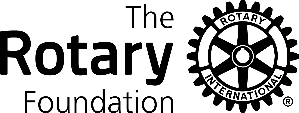 申請日申請日2016年2016年2016年奨学生候補者：奨学生候補者：奨学生候補者：奨学生候補者：奨学生候補者：奨学生候補者：奨学生候補者：奨学生候補者：奨学生候補者：奨学生候補者：奨学生候補者：氏名(ふりがな)(ふりがな)(ふりがな)氏名留学先：留学先：留学先：留学先：留学先：留学先：留学先：留学先：留学先：留学先：留学先：入学許可証を得た（得る予定）の教育機関入学許可証を得た（得る予定）の教育機関入学許可証を得た（得る予定）の教育機関国名国名国名専攻課程専攻課程専攻課程履修期間履修期間履修期間からからまで経費予算：経費予算：支出項目支出項目明細明細明細明細明細明細金額(US$)見積書見積書渡航費渡航費有・無有・無授業料授業料有・無有・無住居費住居費有・無有・無学用品学用品有・無有・無住居費住居費有・無有・無旅行保険旅行保険有・無有・無有・無有・無有・無有・無有・無有・無合計 (US$)合計 (US$)合計 (US$)合計 (US$)合計 (US$)合計 (US$)合計 (US$)合計 (US$)